WEEKLY STATUS REPORT EMAIL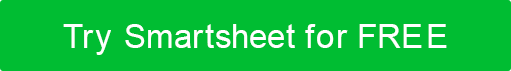 PROJECT NAMEPROJECT NAMEPROJECT NAMEPROJECT NAMEPROJECT NAMEWEEK ENDINGPREPARED BYPREPARED BYPREPARED BYPREPARED BYOVERALL PROJECT STATUS SUMMARYOVERALL PROJECT STATUS SUMMARYOVERALL PROJECT STATUS SUMMARYOVERALL PROJECT STATUS SUMMARYOVERALL PROJECT STATUS SUMMARYOVERALL PROJECT STATUS SUMMARYOVERALL PROJECT STATUS SUMMARYOVERALL PROJECT STATUS SUMMARYOVERALL PROJECT STATUS SUMMARYMILESTONES MET THIS WEEKMILESTONES MET THIS WEEKMILESTONES MET THIS WEEKMILESTONES MET THIS WEEKMILESTONES MET THIS WEEKMILESTONES MET THIS WEEKMILESTONES MET THIS WEEKMILESTONES MET THIS WEEKMILESTONES MET THIS WEEKBUDGET STATUSBUDGET STATUSBUDGET STATUSBUDGET STATUSBUDGET STATUSBUDGET STATUSBUDGET STATUSBUDGET STATUSBUDGET STATUSTIMELINE STATUSTIMELINE STATUSTIMELINE STATUSTIMELINE STATUSTIMELINE STATUSTIMELINE STATUSTIMELINE STATUSTIMELINE STATUSTIMELINE STATUSRESOURCES STATUSRESOURCES STATUSRESOURCES STATUSRESOURCES STATUSRESOURCES STATUSRESOURCES STATUSRESOURCES STATUSRESOURCES STATUSRESOURCES STATUSSCOPE STATUSSCOPE STATUSSCOPE STATUSSCOPE STATUSSCOPE STATUSSCOPE STATUSSCOPE STATUSSCOPE STATUSSCOPE STATUSWORK ACCOMPLISHEDWORK ACCOMPLISHEDWORK ACCOMPLISHEDWORK ACCOMPLISHEDWORK ACCOMPLISHEDWORK ACCOMPLISHEDWORK ACCOMPLISHEDWORK ACCOMPLISHEDWORK ACCOMPLISHEDNEXT STEPSNEXT STEPSNEXT STEPSNEXT STEPSNEXT STEPSNEXT STEPSNEXT STEPSNEXT STEPSNEXT STEPSANTICIPATED RISKSANTICIPATED RISKSANTICIPATED RISKSANTICIPATED RISKSANTICIPATED RISKSANTICIPATED RISKSANTICIPATED RISKSANTICIPATED RISKSANTICIPATED RISKSOTHER NOTESOTHER NOTESOTHER NOTESOTHER NOTESOTHER NOTESOTHER NOTESOTHER NOTESOTHER NOTESOTHER NOTESDISCLAIMERAny articles, templates, or information provided by Smartsheet on the website are for reference only. While we strive to keep the information up to date and correct, we make no representations or warranties of any kind, express or implied, about the completeness, accuracy, reliability, suitability, or availability with respect to the website or the information, articles, templates, or related graphics contained on the website. Any reliance you place on such information is therefore strictly at your own risk.